目	录第一部分 单位概况一、主要职能二、单位机构设置及预算单位构成情况三、2024年度单位主要工作任务及目标第二部分 2024年度单位预算表一、收支总表二、收入总表三、支出总表四、财政拨款收支总表五、财政拨款支出表（功能科目）六、财政拨款基本支出表（经济科目）七、一般公共预算支出表八、一般公共预算基本支出表九、一般公共预算“三公”经费、会议费、培训费支出表十、政府性基金预算支出表十一、国有资本经营预算支出预算表十二、一般公共预算机关运行经费支出预算表十三、政府采购支出表第三部分 2024年度单位预算情况说明第四部分 名词解释第一部分 单位概况一、主要职能以习近平新时代中国特色社会主义思想为指导，深入贯彻党的二十大精神和习近平总书记关于教育的重要论述精神，全面落实全国、省、市教育工作会议决策部署，全面贯彻党的教育方针，落实立德树人根本任务，紧紧围绕教育高质量发展这一主线，扎实推进素质教育，持续深化教育教学改革，依法治教，科学管理，全面提升教育教学质量，促进学校的主动发展、优质发展和特色发展，努力办好人民满意的教育。二、单位机构设置及预算单位构成情况根据单位职责分工，本单位无内设机构。本单位无下属单位。三、2024年度单位主要工作任务及目标发展目标（一）学生发展有质量：综合素质高，群体形象新通过有效的德育实践、课堂教学、课程活动等，培养“视野高远、脚踏实地、善学善行、体魄强健”的高素质学生。学生综合素质评价优良率达90%以上，参加市级以上竞赛获奖比例达5%以上，语、数、英学科期末考试合格率低、中、高分别达97%、94%、90%，质量监测学科成绩超市平均水平，体质健康合格率达98%、优秀率达20%以上。（二）教师发展有突破：师资水平高，教育理念新通过扎实的师资培训、校本教研、课题研究等，建设一支“儿童立场、为人师表、乐教善思、终身学习”的高水平教师队伍。教师师德建设评价达标率为100%，教师培训及教研活动参与率达100%（继续教育课时达上级规定），参加市级以上各类竞赛评比获奖率达10%以上。（三）学校发展有成效：教育质量高，文化面貌新通过特色科研化、教育信息化、管理高效化等，打造一个平安、和谐、有文化气息的高品质学校。树立德育为先、能力为重、全面发展的育人理念，严格执行教育教学法规，健全各项管理评价机制，社会满意度测评力争处全市同类学校上游水平，校园安全达“四零”目标，努力形成教育理念清晰、文化氛围浓郁、规范科学的学校管理格局。主要任务（一）坚持党建领航、强基固本，铸造教育之魂（二）坚持德育为先、立德砺品，厚植教育之根（三）坚持深耕教学、提质增效，筑牢教育之本（四）坚持教师发展、修德强能，夯实教育之基（五）坚持科研驱动、课题推进，提升教育之品（六）坚持依法治校、规范管理，谋求教育之治。第二部分2024年度江阴高新区金童中心小学单位预算表注：本单位无政府性基金预算，也没有使用政府性基金安排的支出，故本表无数据。注：本单位无国有资本经营预算支出，故本表无数据。注：1.“机关运行经费”指行政单位（含参照公务员法管理的事业单位）使用一般公共预算安排的基本支出中的日常公用经费支出，包括办公及印刷费、邮电费、差旅费、会议费、福利费、日常维修费、专用材料及一般设备购置费、办公用房水电费、办公用房取暖费、办公用房物业管理费、公务用车运行维护费及其他费用等。2.本单位无一般公共预算机关运行经费支出，故本表无数据。第三部分 2024年度单位预算情况说明一、收支预算总体情况说明江阴高新区金童中心小学2024年度收入、支出预算总计2,785.05万元，与上年相比收、支预算总计各增加204.9万元，增长7.94%。其中：（一）收入预算总计2,785.05万元。包括：1．本年收入合计2,785.05万元。（1）一般公共预算拨款收入2,785.05万元，与上年相比增加204.9万元，增长7.94%。主要原因是教育费附加安排经费、社会保障费、住房保障费的增加。（2）政府性基金预算拨款收入0万元，与上年预算数相同。（3）国有资本经营预算拨款收入0万元，与上年预算数相同。（4）财政专户管理资金收入0万元，与上年预算数相同。（5）事业收入0万元，与上年预算数相同。（6）事业单位经营收入0万元，与上年预算数相同。（7）上级补助收入0万元，与上年预算数相同。（8）附属单位上缴收入0万元，与上年预算数相同。（9）其他收入0万元，与上年预算数相同。2．上年结转结余为0万元。与上年预算数相同。（二）支出预算总计2,785.05万元。包括：1．本年支出合计2,785.05万元。（1）教育支出（类）支出2,196.45万元，主要用于为保障机构正常运行、完成工作任务而发生的人员支出和公用支出。与上年相比增加164.16万元，增长8.08%。主要原因是人员的增长和教学设施的购置。（2）社会保障和就业支出（类）支出241.05万元，主要用于教职工的养老、年金、社保费。与上年相比增加32.91万元，增长15.81%。主要原因是教职工增减变动。（3）住房保障支出（类）支出347.55万元，主要用于教职工的公积金、住房补贴。与上年相比增加7.83万元，增长2.3%。主要原因是教职工增减变动。2．年终结转结余为0万元。二、收入预算情况说明江阴高新区金童中心小学2024年收入预算合计2,785.05万元，包括本年收入2,785.05万元，上年结转结余0万元。其中：本年一般公共预算收入2,785.05万元，占100%；本年政府性基金预算收入0万元，占0%；本年国有资本经营预算收入0万元，占0%；本年财政专户管理资金0万元，占0%；本年事业收入0万元，占0%；本年事业单位经营收入0万元，占0%；本年上级补助收入0万元，占0%；本年附属单位上缴收入0万元，占0%；本年其他收入0万元，占0%；上年结转结余的一般公共预算收入0万元，占0%；上年结转结余的政府性基金预算收入0万元，占0%；上年结转结余的国有资本经营预算收入0万元，占0%；上年结转结余的财政专户管理资金0万元，占0%；上年结转结余的单位资金0万元，占0%。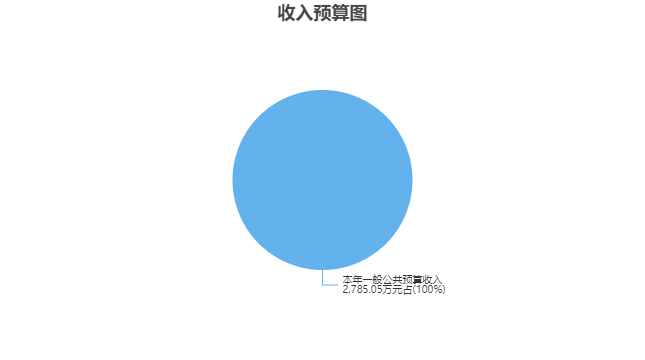 三、支出预算情况说明江阴高新区金童中心小学2024年支出预算合计2,785.05万元，其中：基本支出2,303.5万元，占82.71%；项目支出481.55万元，占17.29%；事业单位经营支出0万元，占0%；上缴上级支出0万元，占0%；对附属单位补助支出0万元，占0%。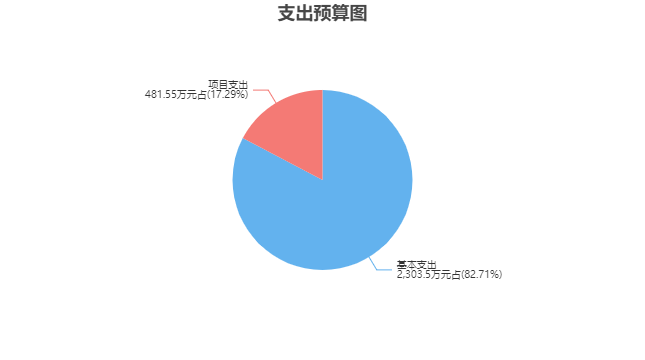 四、财政拨款收支预算总体情况说明江阴高新区金童中心小学2024年度财政拨款收、支总预算2,785.05万元。与上年相比，财政拨款收、支总计各增加204.9万元，增长7.94%。主要原因是教育费附加安排经费、社会保障费、住房保障费的增加。五、财政拨款支出预算情况说明江阴高新区金童中心小学2024年财政拨款预算支出2,785.05万元，占本年支出合计的100%。与上年相比，财政拨款支出增加204.9万元，增长7.94%。主要原因是教育费附加安排经费、社会保障费、住房保障费的增加。其中：（一）教育支出（类）1.普通教育（款）小学教育（项）支出1,724.97万元，与上年相比减少96.16万元，减少5.28%。主要原因是学生人数的增减变动和上年在小学教育项目支出的校区运营维护费2024年度放至教育费附加预算。2.教育费附加安排的支出（款）农村中小学校舍建设（项）支出80万元，与上年相比增加30万元，增长60%。主要原因是维修项目的增加。3.教育费附加安排的支出（款）农村中小学教学设施（项）支出391.48万元，与上年相比增加230.32万元，增长142.91%。主要原因是2024校区运营维护费的增加。（二）社会保障和就业支出（类）1.行政事业单位养老支出（款）机关事业单位基本养老保险缴费支出（项）支出123.09万元，与上年相比增加22.05万元，增长21.82%。主要原因是教职工增减变动。2.行政事业单位养老支出（款）机关事业单位职业年金缴费支出（项）支出61.55万元，与上年相比增加11.03万元，增长21.83%。主要原因是教职工增减变动。3.其他社会保障和就业支出（款）其他社会保障和就业支出（项）支出56.41万元，与上年相比减少0.17万元，减少0.3%。主要原因是教职工增减变动。（三）住房保障支出（类）1.住房改革支出（款）住房公积金（项）支出94.4万元，与上年相比增加1.91万元，增长2.07%。主要原因是教职工增减变动。2.住房改革支出（款）提租补贴（项）支出48.67万元，与上年相比减少84.3万元，减少63.4%。主要原因是教职工增减变动。3.住房改革支出（款）购房补贴（项）支出204.48万元，与上年相比增加90.22万元，增长78.96%。主要原因是教职工增减变动。六、财政拨款基本支出预算情况说明江阴高新区金童中心小学2024年度财政拨款基本支出预算2,303.5万元，其中：（一）人员经费2,090.8万元。主要包括：基本工资、津贴补贴、伙食补助费、绩效工资、机关事业单位基本养老保险缴费、职业年金缴费、职工基本医疗保险缴费、其他社会保障缴费、住房公积金、医疗费、其他工资福利支出、退休费、其他对个人和家庭的补助。（二）公用经费212.7万元。主要包括：办公费、公务接待费、工会经费、其他商品和服务支出、其他资本性支出。七、一般公共预算支出预算情况说明江阴高新区金童中心小学2024年一般公共预算财政拨款支出预算2,785.05万元，与上年相比增加204.9万元，增长7.94%。主要原因是教育费附加安排经费、社会保障费、住房保障费的增加。八、一般公共预算基本支出预算情况说明江阴高新区金童中心小学2024年度一般公共预算财政拨款基本支出预算2,303.5万元，其中：（一）人员经费2,090.8万元。主要包括：基本工资、津贴补贴、伙食补助费、绩效工资、机关事业单位基本养老保险缴费、职业年金缴费、职工基本医疗保险缴费、其他社会保障缴费、住房公积金、医疗费、其他工资福利支出、退休费、其他对个人和家庭的补助。（二）公用经费212.7万元。主要包括：办公费、公务接待费、工会经费、其他商品和服务支出、其他资本性支出。九、一般公共预算“三公”经费、会议费、培训费支出预算情况说明江阴高新区金童中心小学2024年度一般公共预算拨款安排的“三公”经费支出预算1.5万元，比上年预算减少0.5万元，变动原因公务接待的减少。其中，因公出国（境）费支出0万元，占“三公”经费的0%；公务用车购置及运行维护费支出0万元，占“三公”经费的0%；公务接待费支出1.5万元，占“三公”经费的100%。具体情况如下：1．因公出国（境）费预算支出0万元，与上年预算数相同。2．公务用车购置及运行维护费预算支出0万元。其中：（1）公务用车购置预算支出0万元，与上年预算数相同。（2）公务用车运行维护费预算支出0万元，与上年预算数相同。3．公务接待费预算支出1.5万元，比上年预算减少0.5万元，主要原因是公务接待的减少。江阴高新区金童中心小学2024年度一般公共预算拨款安排的会议费预算支出0万元，与上年预算数相同。江阴高新区金童中心小学2024年度一般公共预算拨款安排的培训费预算支出10.07万元，与上年预算数相同。十、政府性基金预算支出预算情况说明江阴高新区金童中心小学2024年政府性基金支出预算支出0万元。与上年预算数相同。十一、国有资本经营预算支出预算情况说明江阴高新区金童中心小学2024年国有资本经营预算支出0万元。与上年预算数相同。十二、一般公共预算机关运行经费支出预算情况说明2024年本单位一般公共预算机关运行经费预算支出0万元，与上年预算数相同。十三、政府采购支出预算情况说明2024年度政府采购支出预算总额5万元，其中：拟采购货物支出5万元、拟采购工程支出0万元、拟采购服务支出0万元。十四、国有资产占用情况说明本单位共有车辆0辆，其中，副部（省）级及以上领导用车0辆、主要领导干部用车0辆、机要通信用车0辆、应急保障用车0辆、执法执勤用车0辆、特种专业技术用车0辆、离退休干部用车0辆，其他用车0辆；单价50万元（含）以上的通用设备0台（套），单价100万元（含）以上的专用设备0台（套）。十五、预算绩效目标设置情况说明2024年度，本单位整体支出未纳入绩效目标管理，涉及财政性资金0万元；本单位共22个项目纳入绩效目标管理，涉及财政性资金合计481.55万元，占财政性资金(人员类和运转类中的公用经费项目支出除外)总额的比例为17.29%。第四部分 名词解释一、财政拨款：单位从同级财政部门取得的各类财政拨款，包括一般公共预算拨款、政府性基金预算拨款、国有资本经营预算拨款。二、财政专户管理资金：缴入财政专户、实行专项管理的高中以上学费、住宿费、高校委托培养费、函大、电大、夜大及短训班培训费等教育收费。三、单位资金：除财政拨款收入和财政专户管理资金以外的收入，包括事业收入（不含教育收费）、上级补助收入、附属单位上缴收入、事业单位经营收入及其他收入（包含债务收入、投资收益等）。四、基本支出：指为保障机构正常运转、完成工作任务而发生的人员支出和公用支出。五、项目支出：指在基本支出之外为完成特定工作任务和事业发展目标所发生的支出。六、“三公”经费：指部门用一般公共预算财政拨款安排的因公出国（境）费、公务用车购置及运行维护费和公务接待费。其中，因公出国（境）费反映单位公务出国（境）的住宿费、旅费、伙食补助费、杂费、培训费等支出；公务用车购置及运行维护费反映单位公务用车购置费、燃料费、维修费、过路过桥费、保险费、安全奖励费用等支出；公务接待费反映单位按规定开支的各类公务接待（含外宾接待）支出。七、机关运行经费：指行政单位（含参照公务员法管理的事业单位）使用一般公共预算安排的基本支出中的日常公用经费支出，包括办公及印刷费、邮电费、差旅费、会议费、福利费、日常维修费、专用材料及一般设备购置费、办公用房水电费、办公用房取暖费、办公用房物业管理费、公务用车运行维护费及其他费用等。八、教育支出(类)普通教育(款)小学教育(项)：反映各部门举办的小学教育支出。政府各部门对社会组织等举办的小学的资助，如捐赠、补贴等，也在本科目中反映。九、教育支出(类)教育费附加安排的支出(款)农村中小学校舍建设(项)：反映教育费附加安排用于农村中小学校舍新建、改建、修缮和维护的支出。十、教育支出(类)教育费附加安排的支出(款)农村中小学教学设施(项)：反映教育费附加安排用于改善农村中小学教学设施和办学条件的支出。十一、社会保障和就业支出(类)行政事业单位养老支出(款)机关事业单位基本养老保险缴费支出(项)：反映机关事业单位实施养老保险制度由单位缴纳的基本养老保险费支出。十二、社会保障和就业支出(类)行政事业单位养老支出(款)机关事业单位职业年金缴费支出(项)：反映机关事业单位实施养老保险制度由单位实际缴纳的职业年金支出。(含职业年金补记支出。）十三、社会保障和就业支出(类)其他社会保障和就业支出(款)其他社会保障和就业支出(项)：反映除上述项目以外其他用于社会保障和就业方面的支出。十四、住房保障支出(类)住房改革支出(款)住房公积金(项)：反映行政事业单位按人力资源和社会保障部、财政部规定的基本工资和津贴补贴以及规定比例为职工缴纳的住房公积金。十五、住房保障支出(类)住房改革支出(款)提租补贴(项)：反映按房改政策规定的标准，行政事业单位向职工（含离退休人员）发放的租金补贴。十六、住房保障支出(类)住房改革支出(款)购房补贴(项)：反映按房改政策规定，行政事业单位向符合条件职工（含离退休人员）、军队(含武警)向转役复员离退休人员发放的用于购买住房的补贴。2024年度
江阴高新区金童中心小学
单位预算公开公开01表公开01表公开01表公开01表公开01表收支总表收支总表收支总表收支总表收支总表单位：江阴高新区金童中心小学单位：江阴高新区金童中心小学单位：江阴高新区金童中心小学单位：万元单位：万元收入收入支出支出支出项目预算数项目项目预算数一、一般公共预算拨款收入2,785.05一、一般公共服务支出一、一般公共服务支出二、政府性基金预算拨款收入二、外交支出二、外交支出三、国有资本经营预算拨款收入三、国防支出三、国防支出四、财政专户管理资金收入四、公共安全支出四、公共安全支出五、事业收入五、教育支出五、教育支出2,196.45六、事业单位经营收入六、科学技术支出六、科学技术支出七、上级补助收入七、文化旅游体育与传媒支出七、文化旅游体育与传媒支出八、附属单位上缴收入八、社会保障和就业支出八、社会保障和就业支出241.05九、其他收入九、社会保险基金支出九、社会保险基金支出十、卫生健康支出十、卫生健康支出十一、节能环保支出十一、节能环保支出十二、城乡社区支出十二、城乡社区支出十三、农林水支出十三、农林水支出十四、交通运输支出十四、交通运输支出十五、资源勘探工业信息等支出十五、资源勘探工业信息等支出十六、商业服务业等支出十六、商业服务业等支出十七、金融支出十七、金融支出十八、援助其他地区支出 十八、援助其他地区支出 十九、自然资源海洋气象等支出十九、自然资源海洋气象等支出二十、住房保障支出二十、住房保障支出347.55二十一、粮油物资储备支出二十一、粮油物资储备支出二十二、国有资本经营预算支出二十二、国有资本经营预算支出二十三、灾害防治及应急管理支出二十三、灾害防治及应急管理支出二十四、预备费二十四、预备费二十五、其他支出二十五、其他支出二十六、转移性支出二十六、转移性支出二十七、债务还本支出二十七、债务还本支出二十八、债务付息支出二十八、债务付息支出二十九、债务发行费用支出二十九、债务发行费用支出三十、抗疫特别国债安排的支出三十、抗疫特别国债安排的支出本年收入合计2,785.05本年支出合计本年支出合计2,785.05上年结转结余年终结转结余年终结转结余收入总计2,785.05支出总计支出总计2,785.05公开02表公开02表公开02表公开02表公开02表公开02表公开02表公开02表公开02表公开02表公开02表公开02表公开02表公开02表公开02表公开02表公开02表公开02表公开02表收入总表收入总表收入总表收入总表收入总表收入总表收入总表收入总表收入总表收入总表收入总表收入总表收入总表收入总表收入总表收入总表收入总表收入总表收入总表单位：江阴高新区金童中心小学单位：江阴高新区金童中心小学单位：江阴高新区金童中心小学单位：江阴高新区金童中心小学单位：江阴高新区金童中心小学单位：江阴高新区金童中心小学单位：江阴高新区金童中心小学单位：江阴高新区金童中心小学单位：江阴高新区金童中心小学单位：江阴高新区金童中心小学单位：江阴高新区金童中心小学单位：江阴高新区金童中心小学单位：江阴高新区金童中心小学单位：万元单位：万元单位：万元单位：万元单位：万元单位：万元单位代码单位名称合计本年收入本年收入本年收入本年收入本年收入本年收入本年收入本年收入本年收入本年收入上年结转结余上年结转结余上年结转结余上年结转结余上年结转结余上年结转结余单位代码单位名称合计小计一般公共预算政府性基金预算国有资本经营预算财政专户管理资金事业收入事业单位经营收入上级补助收入附属单位上缴收入其他收入小计一般公共预算政府性基金预算国有资本经营预算财政专户管理资金单位资金合计合计2,785.052,785.052,785.05  001027江阴高新区金童中心小学2,785.052,785.052,785.05公开03表公开03表公开03表公开03表公开03表公开03表公开03表公开03表支出总表支出总表支出总表支出总表支出总表支出总表支出总表支出总表单位：江阴高新区金童中心小学单位：江阴高新区金童中心小学单位：江阴高新区金童中心小学单位：江阴高新区金童中心小学单位：江阴高新区金童中心小学单位：江阴高新区金童中心小学单位：万元单位：万元科目编码科目名称合计基本支出项目支出事业单位经营支出上缴上级支出对附属单位补助支出合计合计2,785.052,303.50481.55205教育支出2,196.451,714.90481.55  20502普通教育1,724.971,714.9010.07    2050202小学教育1,724.971,714.9010.07  20509教育费附加安排的支出471.48471.48    2050901农村中小学校舍建设80.0080.00    2050902农村中小学教学设施391.48391.48208社会保障和就业支出241.05241.05  20805行政事业单位养老支出184.64184.64    2080505机关事业单位基本养老保险缴费支出123.09123.09    2080506机关事业单位职业年金缴费支出61.5561.55  20899其他社会保障和就业支出56.4156.41    2089999其他社会保障和就业支出56.4156.41221住房保障支出347.55347.55  22102住房改革支出347.55347.55    2210201住房公积金94.4094.40    2210202提租补贴48.6748.67    2210203购房补贴204.48204.48公开04表公开04表公开04表公开04表财政拨款收支总表财政拨款收支总表财政拨款收支总表财政拨款收支总表单位：江阴高新区金童中心小学单位：江阴高新区金童中心小学单位：江阴高新区金童中心小学单位：万元收	入收	入支	出支	出项	目预算数项目预算数一、本年收入2,785.05一、本年支出2,785.05（一）一般公共预算拨款2,785.05（一）一般公共服务支出（二）政府性基金预算拨款（二）外交支出（三）国有资本经营预算拨款（三）国防支出二、上年结转（四）公共安全支出（一）一般公共预算拨款（五）教育支出2,196.45（二）政府性基金预算拨款（六）科学技术支出（三）国有资本经营预算拨款（七）文化旅游体育与传媒支出（八）社会保障和就业支出241.05（九）社会保险基金支出（十）卫生健康支出（十一）节能环保支出（十二）城乡社区支出（十三）农林水支出（十四）交通运输支出（十五）资源勘探工业信息等支出（十六）商业服务业等支出（十七）金融支出（十八）援助其他地区支出 （十九）自然资源海洋气象等支出（二十）住房保障支出347.55（二十一）粮油物资储备支出（二十二）国有资本经营预算支出（二十三）灾害防治及应急管理支出（二十四）预备费（二十五）其他支出（二十六）转移性支出（二十七）债务还本支出（二十八）债务付息支出（二十九）债务发行费用支出（三十）抗疫特别国债安排的支出二、年终结转结余收入总计2,785.05支出总计2,785.05公开05表公开05表公开05表公开05表公开05表公开05表公开05表财政拨款支出表（功能科目）财政拨款支出表（功能科目）财政拨款支出表（功能科目）财政拨款支出表（功能科目）财政拨款支出表（功能科目）财政拨款支出表（功能科目）财政拨款支出表（功能科目）单位：江阴高新区金童中心小学单位：江阴高新区金童中心小学单位：江阴高新区金童中心小学单位：江阴高新区金童中心小学单位：江阴高新区金童中心小学单位：江阴高新区金童中心小学单位：万元科目编码科目名称合计基本支出基本支出基本支出项目支出科目编码科目名称合计小计人员经费公用经费项目支出合计合计2,785.052,303.502,090.80212.70481.55205教育支出2,196.451,714.901,502.20212.70481.55  20502普通教育1,724.971,714.901,502.20212.7010.07    2050202小学教育1,724.971,714.901,502.20212.7010.07  20509教育费附加安排的支出471.48471.48    2050901农村中小学校舍建设80.0080.00    2050902农村中小学教学设施391.48391.48208社会保障和就业支出241.05241.05241.05  20805行政事业单位养老支出184.64184.64184.64    2080505机关事业单位基本养老保险缴费支出123.09123.09123.09    2080506机关事业单位职业年金缴费支出61.5561.5561.55  20899其他社会保障和就业支出56.4156.4156.41    2089999其他社会保障和就业支出56.4156.4156.41221住房保障支出347.55347.55347.55  22102住房改革支出347.55347.55347.55    2210201住房公积金94.4094.4094.40    2210202提租补贴48.6748.6748.67    2210203购房补贴204.48204.48204.48公开06表公开06表公开06表公开06表公开06表财政拨款基本支出表（经济科目）财政拨款基本支出表（经济科目）财政拨款基本支出表（经济科目）财政拨款基本支出表（经济科目）财政拨款基本支出表（经济科目）单位：江阴高新区金童中心小学单位：江阴高新区金童中心小学单位：江阴高新区金童中心小学单位：江阴高新区金童中心小学单位：万元部门预算支出经济分类科目部门预算支出经济分类科目本年财政拨款基本支出本年财政拨款基本支出本年财政拨款基本支出科目编码科目名称合计人员经费公用经费合计合计2,303.502,090.80212.70301工资福利支出2,037.182,037.18  30101基本工资260.49260.49  30102津贴补贴239.41239.41  30106伙食补助费11.4011.40  30107绩效工资508.11508.11  30108机关事业单位基本养老保险缴费123.09123.09  30109职业年金缴费61.5561.55  30110职工基本医疗保险缴费48.7048.70  30112其他社会保障缴费7.717.71  30113住房公积金94.4094.40  30114医疗费2.852.85  30199其他工资福利支出679.47679.47302商品和服务支出181.38181.38  30201办公费171.90171.90  30217公务接待费1.501.50  30228工会经费6.846.84  30299其他商品和服务支出1.141.14303对个人和家庭的补助53.6253.62  30302退休费51.7351.73  30399其他对个人和家庭的补助1.891.89310资本性支出31.3231.32  31099其他资本性支出31.3231.32公开07表公开07表公开07表公开07表公开07表公开07表公开07表一般公共预算支出表一般公共预算支出表一般公共预算支出表一般公共预算支出表一般公共预算支出表一般公共预算支出表一般公共预算支出表单位：江阴高新区金童中心小学单位：江阴高新区金童中心小学单位：江阴高新区金童中心小学单位：江阴高新区金童中心小学单位：江阴高新区金童中心小学单位：江阴高新区金童中心小学单位：万元科目编码科目名称合计基本支出基本支出基本支出项目支出科目编码科目名称合计小计人员经费公用经费项目支出合计合计2,785.052,303.502,090.80212.70481.55205教育支出2,196.451,714.901,502.20212.70481.55  20502普通教育1,724.971,714.901,502.20212.7010.07    2050202小学教育1,724.971,714.901,502.20212.7010.07  20509教育费附加安排的支出471.48471.48    2050901农村中小学校舍建设80.0080.00    2050902农村中小学教学设施391.48391.48208社会保障和就业支出241.05241.05241.05  20805行政事业单位养老支出184.64184.64184.64    2080505机关事业单位基本养老保险缴费支出123.09123.09123.09    2080506机关事业单位职业年金缴费支出61.5561.5561.55  20899其他社会保障和就业支出56.4156.4156.41    2089999其他社会保障和就业支出56.4156.4156.41221住房保障支出347.55347.55347.55  22102住房改革支出347.55347.55347.55    2210201住房公积金94.4094.4094.40    2210202提租补贴48.6748.6748.67    2210203购房补贴204.48204.48204.48公开08表公开08表公开08表公开08表公开08表一般公共预算基本支出表一般公共预算基本支出表一般公共预算基本支出表一般公共预算基本支出表一般公共预算基本支出表单位：江阴高新区金童中心小学单位：江阴高新区金童中心小学单位：江阴高新区金童中心小学单位：江阴高新区金童中心小学单位：万元部门预算支出经济分类科目部门预算支出经济分类科目本年一般公共预算基本支出本年一般公共预算基本支出本年一般公共预算基本支出科目编码科目名称合计人员经费公用经费合计合计2,303.502,090.80212.70301工资福利支出2,037.182,037.18  30101基本工资260.49260.49  30102津贴补贴239.41239.41  30106伙食补助费11.4011.40  30107绩效工资508.11508.11  30108机关事业单位基本养老保险缴费123.09123.09  30109职业年金缴费61.5561.55  30110职工基本医疗保险缴费48.7048.70  30112其他社会保障缴费7.717.71  30113住房公积金94.4094.40  30114医疗费2.852.85  30199其他工资福利支出679.47679.47302商品和服务支出181.38181.38  30201办公费171.90171.90  30217公务接待费1.501.50  30228工会经费6.846.84  30299其他商品和服务支出1.141.14303对个人和家庭的补助53.6253.62  30302退休费51.7351.73  30399其他对个人和家庭的补助1.891.89310资本性支出31.3231.32  31099其他资本性支出31.3231.32公开09表公开09表公开09表公开09表公开09表公开09表公开09表公开09表一般公共预算“三公”经费、会议费、培训费支出表一般公共预算“三公”经费、会议费、培训费支出表一般公共预算“三公”经费、会议费、培训费支出表一般公共预算“三公”经费、会议费、培训费支出表一般公共预算“三公”经费、会议费、培训费支出表一般公共预算“三公”经费、会议费、培训费支出表一般公共预算“三公”经费、会议费、培训费支出表一般公共预算“三公”经费、会议费、培训费支出表单位：江阴高新区金童中心小学单位：江阴高新区金童中心小学单位：江阴高新区金童中心小学单位：江阴高新区金童中心小学单位：江阴高新区金童中心小学单位：江阴高新区金童中心小学单位：万元单位：万元“三公”经费合计因公出国（境）费公务用车购置及运行维护费公务用车购置及运行维护费公务用车购置及运行维护费公务接待费会议费培训费“三公”经费合计因公出国（境）费小计公务用车购置费公务用车运行维护费公务接待费会议费培训费1.500.000.000.000.001.500.0010.07公开10表公开10表公开10表公开10表公开10表政府性基金预算支出表政府性基金预算支出表政府性基金预算支出表政府性基金预算支出表政府性基金预算支出表单位：江阴高新区金童中心小学单位：江阴高新区金童中心小学单位：江阴高新区金童中心小学单位：江阴高新区金童中心小学单位：万元科目编码科目名称本年政府性基金预算支出本年政府性基金预算支出本年政府性基金预算支出科目编码科目名称合计基本支出项目支出合计公开11表公开11表公开11表公开11表公开11表国有资本经营预算支出预算表国有资本经营预算支出预算表国有资本经营预算支出预算表国有资本经营预算支出预算表国有资本经营预算支出预算表单位：江阴高新区金童中心小学单位：江阴高新区金童中心小学单位：江阴高新区金童中心小学单位：江阴高新区金童中心小学单位：万元项    目项    目本年支出合计基本支出  项目支出功能分类科目编码科目名称本年支出合计基本支出  项目支出栏次栏次123合计合计公开12表公开12表公开12表公开12表一般公共预算机关运行经费支出预算表一般公共预算机关运行经费支出预算表一般公共预算机关运行经费支出预算表一般公共预算机关运行经费支出预算表单位：江阴高新区金童中心小学单位：江阴高新区金童中心小学单位：江阴高新区金童中心小学单位：万元科目编码科目名称机关运行经费支出机关运行经费支出合计合计公开13表公开13表公开13表公开13表公开13表公开13表公开13表公开13表公开13表公开13表政府采购支出表政府采购支出表政府采购支出表政府采购支出表政府采购支出表政府采购支出表政府采购支出表政府采购支出表政府采购支出表政府采购支出表单位：江阴高新区金童中心小学单位：江阴高新区金童中心小学单位：江阴高新区金童中心小学单位：江阴高新区金童中心小学单位：江阴高新区金童中心小学单位：万元采购品目大类专项名称经济科目采购品目名称采购组织形式资金来源资金来源资金来源资金来源总计采购品目大类专项名称经济科目采购品目名称采购组织形式一般公共预算资金政府性基金其他资金上年结转和结余资金总计合计5.005.00货物5.005.00江阴高新区金童中心小学5.005.00小学生均公用经费其他资本性支出其他办公设备部门集中采购5.005.00